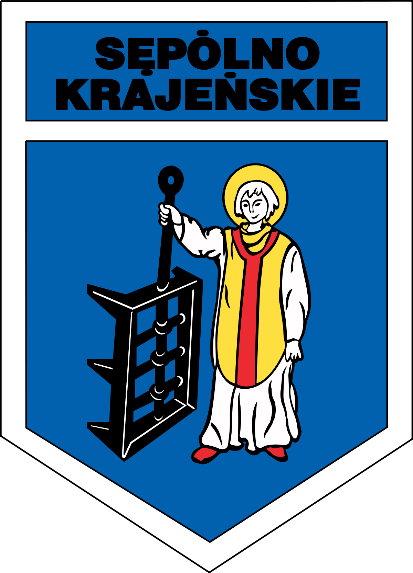 REJESTR JEDNOSTEK ORGANIZACYJNYCHGMINY SĘPÓLNO KRAJEŃSKIEREJESTR JEDNOSTEK ORGANIZACYJNYCH GMINY SĘPÓLNO KRAJEŃSKIESporządziła: Sylwia Karbowiak  wg stanu 01.01.2020 r.L.p.Nazwa jednostki organizacyjnej, jej adres i nr tel.NIPREGONForma organizacyjnaAkt o utworzeniu,Akt o nadaniu Statutu lubRegulaminImię i nazwisko Dyrektora/ Kierownika jednostkiUwagi1Urząd Miejski w Sępólnie Krajeńskimul. Tadeusza Kościuszki 1189-400 Sępólno Krajeńskietel. 52 389 42 30NIP: 5040013744
REGON: 092350949Jednostka budżetowaUstawa z dnia 10 maja 1990 r.Przepisy wprowadzające ustawę o samorządzie terytorialnym i ustawę o pracownikach samorządowychUchwała nr 26/V/90 Rady Miejskiej w Sępólnie Krajeńskim z dnia 17 września 1990 w sprawie Regulaminu Organizacyjnego Urzędu Miejskiego w Sępólnie KrajeńskimObowiązujący Regulamin OrganizacyjnyZarządzenie Nr Or.0151-6/04 Burmistrza Sępólna Krajeńskiego z dnia 10 lutego 2004r. w sprawie Regulaminu Organizacyjnego Urzędu Miejskiego w Sępólnie KrajeńskimBurmistrzSępólna KrajeńskiegoWaldemar Stupałkowski2Ośrodek Pomocy Społecznej  w Sępólnie Krajeńskim ul. Szkolna 889-400 Sępólno Krajeńskietel. 52 388 84 50NIP: 5611459693 
REGON: 092964189Jednostka budżetowaStatut zatwierdzony przez Naczelnika Miasta i Gminy w Sępólnie Krajeńskim 25 kwietnia 1990 r. Uchwała nr XXIV/177/2016 Rady Miejskiej w Sępólnie Krajeńskim z dnia 28 września 2016 w sprawie uchwalenia Statutu Ośrodka Pomocy Społecznej w Sępólnie Krajeńskim DyrektorIzabela Fröhlke3Centrum Sportu i Rekreacji  w Sępólnie Krajeńskim ul. Chojnicka 19
89-400 Sępólno Krajeńskietel. 52 321 03 21NIP: 5040013744REGON: 341331626Jednostka budżetowaUchwała nr X/58/11 Rady Miejskiej w Sępólnie Krajeńskim z dnia 30 czerwca 2011 w sprawie utworzenia samorządowego zakładu budżetowego pod nazwą Centrum Sportu i RekreacjiUchwała Nr XII/75/11 Rady Miejskiej w Sępólnie Krajeńskim z dnia 30 sierpnia 2011 r. w sprawie statutu Centrum Sportu i Rekreacji w Sępólnie KrajeńskimUchwała nr XXV/163/12 Rady Miejskiej w Sępólnie Krajeńskim z dnia 27 września 2012 przekształcenia samorządowego zakładu budżetowego pod nazwą Centrum Sportu i Rekreacji w jednostkę budżetową pod nazwą Centrum Sportu i RekreacjiDyrektorMarek Chart4Świetlica Terapeutyczna ul. Krzysztofa Kamila Baczyńskiego 289-400 Sępólno Krajeńskietel. 52 388 53 00NIP: 5611434196REGON: 092572638Jednostka budżetowaUchwała Nr 90/XI/95 Rady Miejskiej w Sępólnie Krajeńskim z dnia 29 grudnia 1995 r. w sprawie utworzenia w Sępólnie Kraj. Świetlicy TerapeutycznejUchwała nr XXXIII/253/09 Rady Miejskiej w Sępólnie Krajeńskim z dnia 25 czerwca 2009 w sprawie statutu Świetlicy Terapeutycznej w Sępólnie Krajeńskim.Uchwała nr XXX/224/13 Rady Miejskiej w Sępólnie Krajeńskim z dnia 28 lutego 2013zmieniająca uchwałę w sprawie przyjęcia statutu Świetlicy Terapeutycznej w Sępólnie KrajeńskimDyrektorDanuta Daszkiewicz5Zakład Obsługi Oświaty Samorządowej                             w Sępólnie Krajeńskimul. Tadeusza Kościuszki 1189-400 Sępólno Krajeńskietel. 52 389 42 41NIP: 5611366997REGON: 092494660Jednostka budżetowaUchwała Nr XIII/151/1999 Rady Miejskiej                           w Sępólnie Krajeńskim z dnia 21 października 1999 r. w sprawie utworzenia Zakładu Obsługi Oświaty Samorządowej w Sępólnie Krajeńskim i nadania mu statutu. DyrektorZbigniew Marek Tymecki6Szkoła Podstawowa   Nr 1 w Sępólnie Krajeńskimul. Wojska Polskiego 34,  89 - 400 Sępólno Krajeńskietel. 52 388 21 30NIP: 5611431803REGON: 090429753Jednostka budżetowaUstawa z dnia 8 stycznia 1999 r.Przepisy wprowadzające reformę ustroju szkolnego (Dz. U. z 1999 r. Dz. U. Nr 12, poz. 96)Uchwała nr VI/78/99 Rady Miejskiej w Sępólnie Krajeńskim z dnia 3 marca 1999 w sprawie przekształcenia Szkoły Podstawowej Nr 1 w Sępólnie KrajeńskimUchwała nr XXXVII/285/2017 Rady Miejskiej w Sępólnie Krajeńskim z dnia 25 października 2017 w sprawie stwierdzenia przekształcenia dotychczasowego Zespołu Szkół nr 1 w Sępólnie Krajeńskim w ośmioletnią Szkołę Podstawową nr 1 w Sępólnie KrajeńskimDyrektorKatarzyna Kolasa7Szkoła Podstawowa              nr 3 im. Majora Henryka Sucharskiego w Sępólnie Krajeńskimul. Szkolna 189 - 400 Sępólno Krajeńskietel. 52 388 26 75NIP: 5611431826REGON: 090429730Jednostka budżetowaUstawa z dnia 8 stycznia 1999 r.Przepisy wprowadzające reformę ustroju szkolnego (Dz. U. z 1999 r. Dz. U. Nr 12, poz. 96)Uchwała nr VI/79/99 Rady Miejskiej w Sępólnie Krajeńskim z dnia 3 marca 1999 w sprawie przekształcenia Szkoły Podstawowej Nr 3 w Sępólnie KrajeńskimUchwała nr XXXVII/286/2017 Rady Miejskiej w Sępólnie Krajeńskim z dnia 25 października 2017
w sprawie stwierdzenia przekształcenia dotychczasowego Zespołu Szkół nr 3 w Sępólnie Krajeńskim w ośmioletnią Szkołę Podstawową nr 3 im. mjra Henryka Sucharskiego w Sępólnie Krajeńskim,DyrektorIrenaHamerlik-Jaskulska8Szkoła Podstawowa im. Prymasa Tysiąclecia Kardynała Stefana Wyszyńskiego w Lutowie Lutowo 189-400 Sępólno Krajeńskietel. 52 388 43 78NIP: 5611431789REGON: 090429760Jednostka budżetowaUstawa z dnia 8 stycznia 1999 r.Przepisy wprowadzające reformę ustroju szkolnego (Dz. U. z 1999 r. Dz. U. Nr 12, poz. 96)Uchwała nr VI/80/99 Rady Miejskiej w Sępólnie Krajeńskim z dnia 3 marca 1999 w sprawie przekształcenia Szkoły Podstawowej w LutowieUchwała nr XXXVII/288/2017 Rady Miejskiej w Sępólnie Krajeńskim z dnia 25 października 2017
w sprawie stwierdzenia przekształcenia dotychczasowego Zespołu Szkół im. „Prymasa Tysiąclecia-Kardynała Stefana Wyszyńskiego”                w Lutowie w ośmioletnią Szkołę Podstawową im. „Prymasa Tysiąclecia – Kardynała Stefana Wyszyńskiego” w LutowieDyrektorGrażyna Gburczyk9Szkoła Podstawowa im. Królowej Jadwigi                   w Wałdowie Wałdowo 9089-400 Sępólno Krajeńskietel. 52 388 44 83NIP: 5611431772 REGON: 092577038Jednostka budżetowaUstawa z dnia 8 stycznia 1999 r.Przepisy wprowadzające reformę ustroju szkolnego (Dz. U. z 1999 r. Dz. U. Nr 12, poz. 96)Uchwała nr VI/81/99 Rady Miejskiej w Sępólnie Krajeńskim z dnia 3 marca 1999 w sprawie przekształcenia Szkoły Podstawowej w WałdowieUchwała nr XXXVII/287/2017 Rady Miejskiej w Sępólnie Krajeńskim z dnia 25 października 2017
w sprawie stwierdzenia przekształcenia dotychczasowego Zespołu Szkół im. Królowej Jadwigi w Wałdowie w ośmioletnią Szkołę Podstawową im. Królowej Jadwigi w WałdowieDyrektorWanda Tuńska10Szkoła Podstawowa w ZbożuZboże 1089-400 Sępólno Krajeńskietel. 52 388 55 76NIP: 5611421377, REGON: 090429776Jednostka budżetowaUstawa z dnia 8 stycznia 1999 r.Przepisy wprowadzające reformę ustroju szkolnego (Dz. U. z 1999 r. Dz. U. Nr 12, poz. 96)Uchwała nr VI/83/99 Rady Miejskiej w Sępólnie Krajeńskim z dnia 3 marca 1999 w sprawie przekształcenia Szkoły Podstawowej w ZbożuUchwała nr XXXVII/289/2017 Rady Miejskiej                w Sępólnie Krajeńskim z dnia 25 października 2017 w sprawie stwierdzenia przekształcenia dotychczasowej sześcioletniej Szkoły Podstawowej w Zbożu w ośmioletnią Szkołę Podstawową w ZbożuDyrektor 
Ewa Śliwińska11Szkoła Podstawowa w Zalesiu Zalesie 3689-400 Sępólno Krajeńskietel. 52 388 20 32NIP: 5611421302 REGON: 090429799Jednostka budżetowaUstawa z dnia 8 stycznia 1999 r.Przepisy wprowadzające reformę ustroju szkolnego (Dz. U. z 1999 r. Dz. U. Nr 12, poz. 96)Uchwała nr VI/82/99 Rady Miejskiej w Sępólnie Krajeńskim z dnia 3 marca 1999  w sprawie przekształcenia Szkoły Podstawowej w ZalesiuUchwała nr XXXVII/291/2017 Rady Miejskiej              w Sępólnie Krajeńskim z dnia 25 października 2017 w sprawie stwierdzenia przekształcenia dotychczasowej sześcioletniej Szkoły Podstawowej w Zalesiu w ośmioletnią Szkołę Podstawową                    w ZalesiuDyrektorHelena Banaszak12Szkoła Podstawowa w Wiśniewie Wiśniewa 1489-400 Sępólno Krajeńskietel. 52 388 20 97NIP: 5611421489REGON: 090429807Jednostka budżetowaUstawa z dnia 8 stycznia 1999 r.Przepisy wprowadzające reformę ustroju szkolnego (Dz. U. z 1999 r. Dz. U. Nr 12, poz. 96)Uchwała nr VI/84/99 Rady Miejskiej w Sępólnie Krajeńskim z dnia 3 marca 1999 w sprawie przekształcenia Szkoły Podstawowej w WiśniewieUchwała nr XXXVII/290/2017 Rady Miejskiej  w Sępólnie Krajeńskim z dnia 25 października 2017 w sprawie stwierdzenia przekształcenia dotychczasowej sześcioletniej Szkoły Podstawowej w Wiśniewie w ośmioletnią Szkołę Podstawową                                w WiśniewieDyrektorAleksandraZawadzka - Tymecka13Gminne Przedszkole nr 1 z Oddziałami Integracyjnymi w Sępólnie Krajeńskimul. Nowy Rynek 2 89-400 Sępólno Krajeńskietel. 52 388 20 79NIP: 5611421348REGON: 000947320Jednostka budżetowaUchwała Nr 27/IV/1992 Rady Miejskiej w Sępólnie Krajeńskim z dnia 24 sierpnia 1992 r. w sprawie reorganizacji Przedszkola Gminnego nr 1 w Sępólnie Kr. - powierzenia mu zadań w zakresie integracji dzieci niepełnosprawnych i zdrowychDyrektorMałgorzata West14Gminne Przedszkole Nr 2 “BAJKA” w Sępólnie Krajeńskimul. Bajkowa 1
89-400 Sępólno Krajeńskietel. 52 388 80 75NIP: 5611434173 REGON: 092584794Jednostka budżetowaOrganem założycielskim Gmina Sępólno KrajeńskieDyrektorWioletta Felczak15Żłobek w Centrum Małego Dziecka i Rodziny  w Sępólnie Krajeńskim ul. Młyńska 33
89-400 Sępólno Krajeńskietel. 52 519 05 32NIP: 5040072557
REGON: 341456316Jednostka budżetowaUchwała  XXXIII/244/13 Rady Miejskiej w Sępólnie Krajeńskim z dnia 31 maja 2013 r. w sprawie utworzenia Żłobka w Centrum Małego Dziecka i Rodziny w Sępólnie Krajeński i ustalenia jego statutuDyrektorDanuta Daszkiewicz16Klub Dziecięcy  w Centrum Małego Dziecka                           i Rodziny  w Sępólnie Krajeńskim ul. Młyńska 33
89-400 Sępólno Krajeńskietel. 52 519 05 32NIP: 5040072557
REGON: 341456316Jednostka budżetowaUchwała Nr XXXIII/245/13 Rady Miejskiej w Sępólnie Krajeńskim z dnia 31 maja 2013 r. w sprawie utworzenia Klubu Dziecięcego w Centrum Małego Dziecka i Rodziny w Sępolnie Krajeńskim i ustalenia jego statutuKierownik Klubu DziecięcegoKamila Damaszek17Centrum Kultury i Sztuki w Sępólnie Krajeńskim ul. T. Kościuszki 4
89 - 400 Sępólno Krajeńskietel. 52 388 01 60NIP: 5611439124
REGON: 000284718Instytucja KulturyUchwała Nr XXX/295/2001 Rady Miejskiej w Sępólnie Krajeńskim z dnia 26 stycznia 2001 r. w sprawie nadania statutu Sępoleńskiemu Domowi KulturyUchwała nr XI/78/07 Rady Miejskiej w Sępólnie Krajeńskim z dnia 30 sierpnia 2007 w sprawie zmiany nazwy Sępoleńskiego Domu Kultury i przyjęcia statutu Centrum Kultury i Sztuki w Sępólnie Krajeńskim DyrektorJulita Maciaszek18Biblioteka Publiczna im. Jarosława Iwaszkiewicza w Sępólnie Krajeńskim ul. Wojska Polskiego 22, 89 - 400 Sępólno Krajeńskietel. 52 388 02 20NIP: 5551102696
REGON: 091196535Instytucja KulturyUchwała Rady Miejskiej Nr XXXVII/284/2017 w Sępólnie Krajeńskim z dnia 25 października 2017 r. w sprawie zmieniająca uchwałę w sprawie nadania Statutu Biblioteki Publicznej im. Jarosława Iwaszkiewicza w Sępólnie Krajeńskim.DyrektorGrażyna Kędzierska19Zakład Gospodarki Komunalnej Sp. z o.o. ul. Orzeszkowej 889-400 Sępólno Krajeńskie  tel. 52 388 22 86NIP: 5550006660REGON: 091443873KRS: 0000158258Sp. z o.o.Uchwała nr 171/X/96 Rady Miejskiej w Sępólnie Krajeńskim z dnia 27 listopada 1996 r. w sprawie utworzenia jednoosobowej spółki z ograniczoną odpowiedzialnością pod nazwą Zakład Gospodarki komunalnej Spółka z o.o.Dyrektor zakładu/Prezes zarząduDariusz Krakowiak20Zakład Transportu i Usług Sp. z o.o.   ul. Krzysztofa Kamila Baczyńskiego 689-400 Sępólno Krajeńskietel. 52 388 80 90NIP: 5040065379REGON: 340853529KRS: 0000374234Sp. z o.o.Uchwała nr XLVIII/349/10 Rady Miejskiej w Sępólnie Krajeńskim z dnia 24 czerwca 2010 r. w sprawie likwidacji samorządowego zakładu budżetowego pod nazwą Zakład Transportu i Usług w Sępólnie Krajeńskim celem zawiązania jednoosobowej spółki z ograniczoną odpowiedzialnością.Prezes ZarząduGrzegorz Gliński